Počet barůNázevsentimentObrázekPočet barůNázevsentimentObrázek1Bílá MarubozuBýčí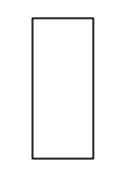 1Černá Marubozumedvěd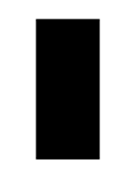 1KladivoBýči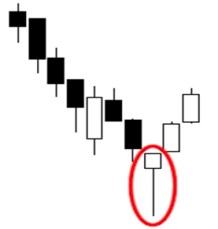 1Hanging manmedvěd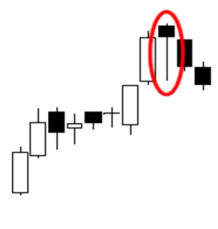 1Inverzní hamerBýčí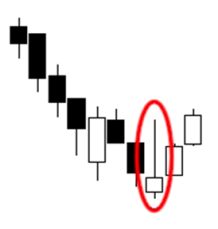 1Shooting star (létavice)medvěd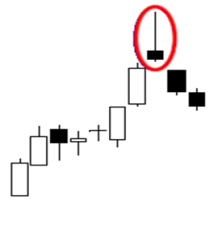 2Bullish engulfing(býčí pohlcující)Býčí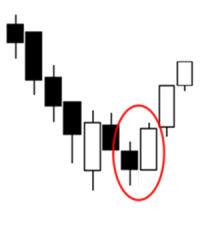 2Bearish engulfing (medvědi zaplavuji)medvěd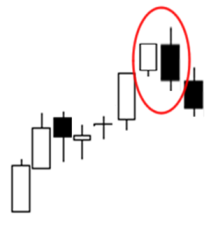 2Tweezer bottoms(pinzeta dna)Býčí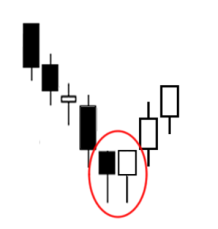 2Tweezer tops(pinzeta tops)medvěd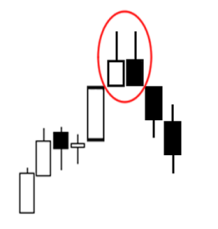 3Morning star(jitřenka)Býčí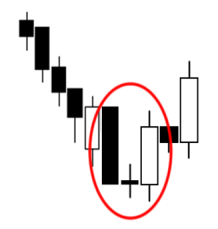 3Evening starmedvěd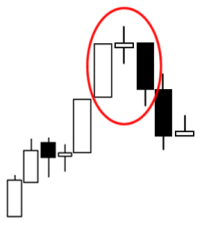 3Three White SoldiersBýčí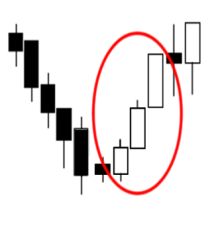 3Three Black Crows(tři vrány)medvěd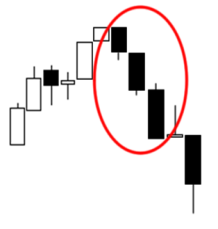 3Three indside upbýčí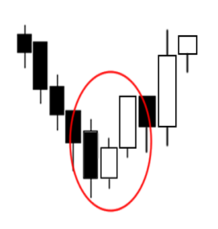 3Three inside downmedvěd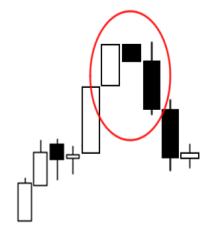 spinning top káča           neutrální        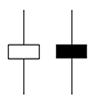 spinning top káča           neutrální        spinning top káča           neutrální        spinning top káča           neutrální        spinning top káča           neutrální        doji                   neutrální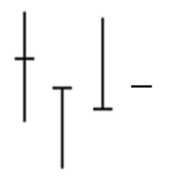 doji                   neutrálnídoji                   neutrální